Publicado en Madrid el 05/02/2024 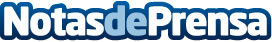 @Angelucho recibe el Premio Raúl Jover de RootedCON, a título póstumo, por su trayectoria en ciberseguridadLa tercera edición del galardón se ha llevado a cabo durante las jornadas X1RedMásSegura, que se han celebrado el 20 de enero en Madrid. RootedCON ha otorgado el Premio Raúl Jover a Ángel Pablo Avilés por su labor durante años a la Comunidad de la Ciberseguridad. El galardón lo han recogido su mujer y su hijoDatos de contacto:RootedCONRootedCON659 465 597Nota de prensa publicada en: https://www.notasdeprensa.es/angelucho-recibe-el-premio-raul-jover-de Categorias: Nacional Madrid Eventos Ciberseguridad Premios http://www.notasdeprensa.es